ПРОЕКТ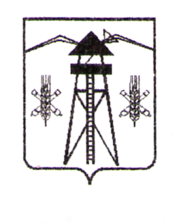 СОВЕТ ВЛАДИМИРСКОГО СЕЛЬСКОГО ПОСЕЛЕНИЯВЛАДИМИРСКОГО РАЙОНА(четвертый созыв)РЕШЕНИЕот ______________ 2022 г.                                                                         № ______станица ВладимирскаяО внесении изменений в решение Совета Владимирского сельского поселения Лабинского района от 15 декабря 2017 года № 158/47 «Об утверждении Правил благоустройства территории Владимирского сельского поселения Лабинского района»В целях приведения Правил благоустройства территории Владимирского сельского поселения Лабинского района в соответствие с действующим законодательством, руководствуясь Федеральным законом от 6 октября 2003 года № 131-ФЗ «Об общих принципах организации местного самоуправления в Российской Федерации», статьёй 26 Устава Владимирского сельского поселения Лабинского района, Совет Владимирского сельского поселения Лабинского района (далее - Совет) решил:Внести изменения в решение Совета от 15 декабря 2017 года                  № 158/47 «Об утверждении Правил благоустройства территории Владимирского сельского поселения Лабинского района» (в редакции от 29.01.2019 года № 208/64, от 03.09.2019 года № 232/74, от 29.06.2022 года № 132/42) следующие изменения:1) подпункт 26 пункта 1.4 раздела 1 приложения к решению Совета изложить в следующей редакции:«сбор отходов - прием отходов в целях их дальнейших обработки, утилизации, обезвреживания, размещения;»;2) пункт 1.4 раздела 1 приложения к решению Совета дополнить подпунктом 40 следующего содержания:«1.4.40. Вторичные ресурсы - отходы, которые или части которых могут быть повторно использованы для производства товаров, выполнения работ, оказания услуг или получения энергии и которые получены в результате раздельного накопления, сбора или обработки отходов либо образованы в процессе производства.».2. Главному специалисту администрации Владимирского сельского поселения Лабинского района (Мовсесян Ю.Ю.) обнародовать настоящее решение и разместить на официальном сайте Владимирского сельского поселения Лабинского района в сети «Интернет».3. Контроль за исполнением настоящего решения возложить на комитет по вопросам экономики, бюджета, финансов, налогов, законности, правопорядка, оборонной работы и казачества (Мололкина Н.В.).4. Настоящее решение вступает в силу с 1 марта 2023 года.Глава администрацииВладимирского сельского поселения Лабинского района				            И.В. ТараськоваИсполняющий обязанностипредседателя Совета Владимирского сельского поселения Лабинского района				         И.В. Гунзирева